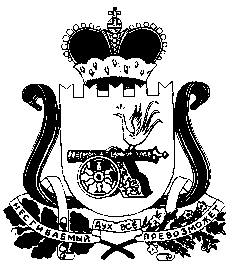 АДМИНИСТРАЦИЯ                         МУРЫГИНСКОГО СЕЛЬСКОГО ПОСЕЛЕНИЯПОЧИНКОВСКОГО  РАЙОНА СМОЛЕНСКОЙ ОБЛАСТИП О С Т А Н О В Л Е Н И Еот   23.03.2017 года         №  19      д.Мурыгино   Администрация Мурыгинского сельского поселения Починковского района Смоленской области  п о с т а н о в л я е т:1. Внести в Административный регламент предоставления Администрацией Мурыгинского сельского поселения  Починковского района Смоленской области муниципальной услуги «Предоставление в постоянное (бессрочное) пользование, безвозмездное пользование земельных участков, находящихся в муниципальной собственности и земельных участков, государственная собственность на которые не разграничена», утвержденный постановлением Администрации Мурыгинского сельского поселения  Починковского района Смоленской области от 05.04.2016г.        № 21 следующие изменения:    - пункт 1.3.1 раздела 1.3. Требования к порядку информирования о порядке предоставления муниципальной услуги изложить в следующей редакции:  «1.3.1. Сведения о месте нахождения, графике работы, номерах контактных телефонов, адресах официальных сайтов и адресах электронной почты Администрации и организаций, участвующих в предоставлении муниципальной услуги:Место нахождения Администрации: д. Мурыгино, ул. Центральная д. 71, Починковского района, Смоленской области. Администрация  осуществляет прием заявителей в соответствии со следующим графиком:Понедельник, вторник, среда, четверг, пятница с 9-00 до 17-00Перерыв на обед с 13-00 до 13-48Выходные дни: суббота, воскресеньеСправочные телефоны 8 (48149) 2-51-44, факс: 8 (48149) 2-51-77Адрес официального сайта Администрации в сети Интернет: http://myruginskoe.admin-smolensk.ru/, адрес электронной почты: mur.sp@admin-smolensk.ru»  2. Разместить настоящее постановление  на официальном сайте Администрации Мурыгинского сельского поселения Починковского района Смоленской области  в информационно-телекоммуникационной сети «Интернет».Глава  муниципального образованияМурыгинского сельского поселения    Починковского района    Смоленской области                                                                 И.В.НаумовО внесении изменений в Административный регламент  Администрации Мурыгинского сельского поселения Починковского района Смоленской области по предоставлению муниципальной услуги «Предоставление в постоянное (бессрочное) пользование, безвозмездное пользование земельных участков, находящихся в муниципальной собственности и земельных участков, государственная собственность на которые не разграничена»  